Общее животноводствоМёрфи, Р. Роль микроэлементов в стабильности компонентов премиксов / Р. Мёрфи // Животноводство России. – 2018. – № 9. – С. 31–32 : 4 рис. При составлении рационов большое внимание следует уделять подбору органических минералов, например, включать в состав рационов препарат Биоплекс® производства компании Alltech.Набоков, З. И. Хаджохский трикальцийфосфат в рационе сельскохозяйственных животных и птицы / З. И. Набоков, М. Х. Хаткова // Зоотехния. – 2018. – № 9. – С. 15–17. Пшеничникова, Е. Н. Качество сена - залог успешного ведения животноводства / Е. Н. Пшеничникова, Е. А. Кроневальд // Вестн. Алтайского гос. аграр. ун-та. – 2018. – № 6. – С. 143–146.Хинрих, М. Нейтрализуем микотоксины / М. Хинрих // Животноводство России. – 2018. – № 9. – С. 38, 39 : 3 рис. Для нейтрализации микотоксинов в контаминированном сырье специалисты компании Biochem рекомендуют использовать препараты линейки BioTox® - BioTox® Z (на комбикормовых заводах) и BioTox® Farm (в фермерских хозяйствах).Составитель: Л. М. Бабанина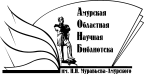 «Амурская областная научная библиотека имени Н.Н. Муравьева-АмурскогоОтдел библиографии и электронных ресурсов